Lunch & LearnBasics: Partner Abuse Intervention Programs (PAIP) & Hines Jr. VA Intimate Partner Violence (IPV) Assistance ProgramWednesday, May 24, 202312:00-1:00pmVia ZoomJoin us for a virtual Lunch and Learn on programs and services available for those who choose harm/violence against intimate partners. Learn the basics about PAIP including:Philosophy and Goals of PAIPWho is eligible for servicesClass StructureBasic CurriculumDifference between PAIP & Anger ManagementLearn the basics about Hines Jr. VA IPV Assistance Program including:Philosophy and Goals of IPV Assistance ProgramWho is eligible for servicesBasic CurriculumPresenters: Rebecca Taylor, MS – Guardian Angel Community Services PAIP CoordinatorRuben Gonzalez, CPAIP – Anew: Building Beyond Violence & Abuse PAIP ManagerErin Hanrahan, LCSW – Edward Hines Jr. VA Intimate Partner Violence (IPV) Assistance Program Coordinator1.0 Continuing Education Unit available for Certified Domestic Violence Professionals (CDVP/CPAIP)CEUs provided by Guardian Angel Community ServicesTo register, visithttps://us06web.zoom.us/meeting/register/tZ0lceispzgjHtQy9j-3T9MtlS_X3J9jqlMEOr Scan: 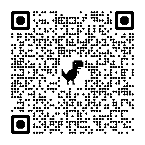 Questions? Contact Amirrah Abou-Youssef, Local Council Coordinator, at amirrah@il12thcourt.gov